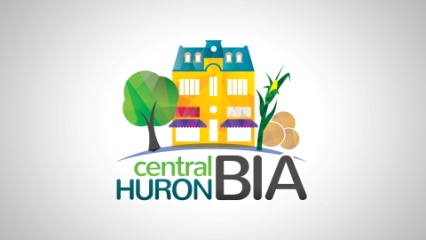 Minutes  BIA SKYPE MeetingMay  26, 2020Attendance:  Angela Smith, Jackie Dickson, David Jewitt, Bill Leach, Sandra Campbell, Sandy Garnet, Lori Lear, Dawn BonneauSandra Garnet called this meeting to discuss some opportunities that need decisions before June.  In our regular meeting we had discussed using some of our excess promotion budget to employ the Window Watchers to wash all the downtown business windows as a good will gesture.  They quoted $950 for the job.  Now that the Province is opening up businesses is it better to assist with some of the decals for the door and floor that Angela is hearing about on the BIA calls?   Re-Open package would include Door clings announcing “We’re Open and to remember to keep 2m distance, a counter decal asking people to not set their bags on the counter, 2 styles of A fold signs...one for Touch Only What you intend to Purchase, and This Area Sanitized for You.                                                                                                                                                                                                                                                                                                                                                     Melissa is working hard on the door clings 	 		 $ 100                           Blyth Printing has 120 floor circles finished  		 $ 729.53		Blyth Printing We’re Open and Counter clings 	 $   88.76              50 should be enough to supply the BIA businesses.  Jackie Dickson moved to order 30 Door decals from Blyth Printing to supplement the 20 from Melissa.  Seconded by Lori Lear, all in favour, motion carried.Corrie's Foodland is donating $1000 to use in a way that benefits all BIA owners trying to recover from Covid.  Along with the excess in our Promotions budget, this will help to cover 1/2 of 1 Acrylic Counter Shield per business.   Then we may put off washing their windows...what would be the better help to our businesses?  Consensus was to cover ½ of the Acrylic Counter Shields.Main street Flowers are coming first week of June from Greyhavens.  Steve Dougherty will look after distributing them.Pick a day for the AGM, by SKYPE or ...?  TBA   No decision made.